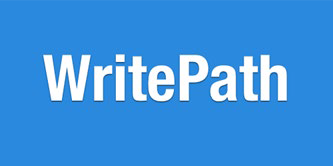   雲翻譯WritePath經貿網會員一次性平台試用服務確認於雲翻譯平台完成會員註冊: https://www.writepath.co/tw/taitra【200字一次性翻譯平台試用】服務申請流程如下：註1：僅為一次性平台試用服務，需自行註冊平台並上傳案件，案件為完整篇幅200字以內；如前已於雲翻譯註冊並使用，恕不再提供額外平台免費試用200字。註2：為一般翻譯服務，恕不提供特殊語言(希伯來文、荷蘭文、緬甸文、波斯文、阿拉伯文)。註3：此服務為推廣平台使用服務，非免費儲值字數，敬請悉知。